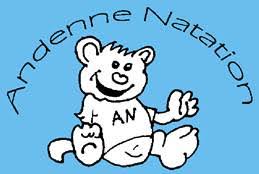 INSCRIPTION ANDENNE NATATIONNom : Prénom : Rue : Numéro & (boite) : Ville : Code postal : Téléphone : Gsm :Email :Lieu de naissance :Date de naissance : Personne à contacter : Médecin traitant :Téléphone du médecin traitant : L’enfant soit-il nager 25 mètres sans se tenir aux bords du bassin : Oui Non Le nageur était-il inscrit au club l’an dernier ? Si oui pouvez-vous nous donner le couloir dans lequel il se trouvait ? Oui Non Couloir : Quel est le niveau du nageur : Non-nageur DébutantEntrainement et perfectionnement Adulte non-nageur Adulte entrainement et perfectionnementRemarques particulières :  